Руководителям учреждений здравоохранения Республики ТатарстанО внесении изменений в приказ Министерства здравоохранения Российской Федерации от 10 августа 2012 г. N 78нВо исполнение постановления Правительства Российской Федерации 
от 25 июня 2016 г. N 578 "О порядке учреждения ведомственных знаков отличия, дающих право на присвоение звания "Ветеран труда", федеральными органами исполнительной власти, руководство деятельностью которых осуществляет Правительство Российской Федерации, и награждения указанными знаками отличия" (Собрание законодательства Российской Федерации, 2016, N 27, .
ст. 4479) внесены изменения в приказ Министерства здравоохранения Российской Федерации от 10 августа 2012 г. N 78н.Согласно приказа Министерства здравоохранения Российской Федерации 
от 15.02.2017 № 54н Почетная грамота Министерства здравоохранения Российской Федерации (далее - Почетная грамота) является ведомственной наградой, которой награждаются лица, осуществляющие деятельность в сфере здравоохранения, указанные в преамбуле настоящего приказа, за многолетний добросовестный труд.Лица, представляемые к награждению Почетной грамотой, должны одновременно соответствовать следующим требованиям:- стаж работы в сфере здравоохранения не менее 15 лет, в том числе в органе (организации), представляющем ходатайство, не менее 3 лет;- наличие у кандидата иных наград и (или) поощрений Министерства здравоохранения Российской Федерации (далее - Министерство) и (или) Министерства здравоохранения и социального развития Российской Федерации (заверенные копии документов о награждении (копия приказа и копия награды);- наличие профессиональных заслуг в сфере здравоохранения (сведения о поощрениях и награждениях за эффективную и добросовестную трудовую деятельность, об участии во всероссийских, региональных и муниципальных конкурсах профессионального мастерства и (или) иные сведения);- отсутствие не снятой или не погашенной в установленном федеральным законом порядке судимости (оригинал справки из соответствующих органов);- отсутствие неснятого дисциплинарного взыскания (оригинал справки за подписью руководителя учреждения и руководителя кадрового подразделения, заверенная гербовой печатью).- протокола собрания трудового коллектива органа (организации), возбудившего ходатайство о награждении, заверенная печатью.- представление с указанием конкретных заслуг, которое подписывается уполномоченным лицом органа (организации), председателем собрания и заверяется печатью органа (организации) - письменное согласие лица на обработку персональных данных, содержащихся в документах о награждении - письменное согласие лица на проведение в отношении его проверочных мероприятий.	Обращаем Ваше внимание, документы, оформленные ненадлежащим образом, рассматриваться не будут.Приложение: 1. приказ Министерства здравоохранения Российской Федерации от 15 февраля 2017 г. N 54н;2. образец письменного согласия лица на проведение в отношении его проверочных мероприятий;3. письменное согласие лица на обработку персональных данных, содержащихся в документах о награждении;4. представление на награждение.Начальник отдела кадров 								  Ю.А.КнниМИНИСТЕРСТВО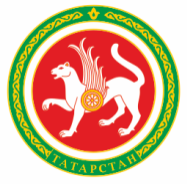 ЗДРАВООХРАНЕНИЯРЕСПУБЛИКИ ТАТАРСТАНМИНИСТЕРСТВОЗДРАВООХРАНЕНИЯРЕСПУБЛИКИ ТАТАРСТАНТАТАРСТАН  РЕСПУБЛИКАСЫ    СӘЛАМӘТЛЕК САКЛАУ           МИНИСТРЛЫГЫТАТАРСТАН  РЕСПУБЛИКАСЫ    СӘЛАМӘТЛЕК САКЛАУ           МИНИСТРЛЫГЫул.Островского, д. 11/6, город Казань, 420111ул.Островского, д. 11/6, город Казань, 420111Островский ур., 11/6 нчы йорт, Казан шәһәре, 420111Островский ур., 11/6 нчы йорт, Казан шәһәре, 420111Телефон: (843) 231-79-98, факс: (843) 238-41-44. E-mail:minzdrav@tatar.ru, сайт: http://minzdrav.tatarstan.ruТелефон: (843) 231-79-98, факс: (843) 238-41-44. E-mail:minzdrav@tatar.ru, сайт: http://minzdrav.tatarstan.ruТелефон: (843) 231-79-98, факс: (843) 238-41-44. E-mail:minzdrav@tatar.ru, сайт: http://minzdrav.tatarstan.ruТелефон: (843) 231-79-98, факс: (843) 238-41-44. E-mail:minzdrav@tatar.ru, сайт: http://minzdrav.tatarstan.ruТелефон: (843) 231-79-98, факс: (843) 238-41-44. E-mail:minzdrav@tatar.ru, сайт: http://minzdrav.tatarstan.ru______________ № ____________________________ № ____________________________ № ____________________________ № ____________________________ № ______________На № ___________________________На № ___________________________На № ___________________________На № ___________________________На № ___________________________